 (Kokybės užtikrinimo plano formos pavyzdys)___________________________________(tiekėjo pavadinimas)Kokybės užtikrinimo planas,tiekiant VĮ IAE saugai svarbų produktą pagal 
20 ___ - __ - __ sutartį ,,pavadinimas“ nr.___________________20____ m. _____________  _____d. Nr. ____________________________________(dokumento sudarymo vieta)SKYRIUSDARBŲ APRAŠYMASPateikiamas trumpas prekių, paslaugų, darbų aprašymas bei vieta. Jeigu prekės tiekiamos, paslaugos ar darbai atliekami IAE eksploatuojamų ar statomų objektų saugai svarbiose konstrukcijose, sistemose ir komponentuose ar aikštelėje, papildomai būtina nurodyti galimą įtaką įmonės objektų saugai ar užsakovo ir tiekėjo darbuotojų saugai ir sveikatai (pavyzdžiui: galimybė pažeisti IAE saugai svarbias sistemas, komponentus ar sutrikdyti normalų jų darbą, galimybė sutrikdyti normalią radiacinės saugos užtikrinimo, fizinės saugos užtikrinimo, gaisrinės saugos užtikrinimo sistemų eksploataciją, galimybė susižaloti sveikatą dėl tiesioginės jonizuojančiosios spinduliuotės, dėl pavojingų medžiagų naudojimo ir panašiai).SKYRIUSUžsakovasNurodomas padalinys, kuriam tiekiama prekė,  kuriame atliekami darbai arba kuriam suteikiama paslauga. Užsakovo personalasNurodomas padalinio-užsakovo personalas, atsakingas už tiekėjo veiklos koordinavimą, kontrolę, taip pat už darbų priėmimą, bei šio personalo paskyrimo potvarkio data ir Nr.SKYRIUSNurodoma, kad prieš pradėdamas teikti produktą, tiekėjo ir subtiekėjo personalas, dirbantis pagal sutartį, yra susipažinęs su IAE politikomis ir privalo laikytis jų nuostatų sutarties vykdymo metu. IAE politikos pateiktos adresu: https://www.iae.lt/teisine-informacija/imones-politika/55.tiekėjasPateikiamas trumpas tiekėjo organizacijos aprašymas, organizacinė struktūra. Aprašoma tiekėjo vadybos sistema, nurodomi sutarties vykdymui reikalingi vadybos sistemos procesai. Pateikiama projekto organizacinė struktūra, įskaitant subtiekėjus.Tiekėjo personalasŠiame poskyryje trumpai aprašoma tiekėjo darbuotojų kvalifikacijos palaikymo bei atestavimo sistema su nuorodomis į atitinkamus tiekėjo galiojančius vadybos sistemos dokumentus. Pateikiamas tiekėjo projekto vadovų, darbų vadovų, , kurie dirbs darbus ar teiks paslaugas, sąrašas, atestavimo pažymėjimų kopijos, ir atestacijos IAE protokolų kopijos. Arba pateikiama nuoroda į atitinkamą sutarties priedą, kur ši informacija yra pateikta.SubtiekėjaiNurodomos visų lygių papildomos organizacijos, kurios bus įtrauktos tiekiant prekę, atliekant darbus ar teikiant paslaugas, įvardijant tas prekes, darbus ar paslaugas. Pateikiamas trumpas kiekvieno subtiekėjo organizacijos aprašymas, organizacinė struktūra. Aprašomos subtiekėjų vadybos sistemos, nurodomi sutarties vykdymui reikalingi vadybos sistemos procesai. Nurodomi sudarytų tarp tiekėjų ir subtiekėjų sutarčių datos ir Nr. Taip pat nurodomas subtiekėjo personalas pagal 6 punkto reikalavimus. SKYRIUSRizikų valdymasNurodoma, kokios rizikos nustatytos pagal sutartį (projektą) ir kokios priemonės bus taikomos šioms rizikoms mažinti. Gali būti pridedama prie kokybės užtikrinimo plano rizikų registro formoje.SKYRIUSDarbų/paslaugų atlikimo grafikasPateikiamas detalus prekių tiekimo ar darbų/paslaugų atlikimo grafikas, nurodant etapus, po kurių darbai tęsiami tik atlikus atitinkamas inspekcijas ir bandymus ar priėmus darbus. Jei grafikas rengiamas, kaip atskiras dokumentas, pateikiama nuorodą į jį.Pastaba. Jeigu IAE buvo priimtas sprendimas atlikti tiekėjo/subtiekėjo kokybės vadybos sistemos auditą, tuomet papildomai reikia numatyti preliminarų audito atlikimo laiką ir nurodyti jį grafike.SKYRIUSInspekcijos, bandymai ir auditaiPateikiamas inspekcijų ir bandymų planas. Šiame plane turi būti pateikti visi inspekcijos ir bandymai, kurie numatomi atliekant ir atlikus visus darbus, inspekcijų ir bandymų atlikimo datos, nuorodos į taisykles bei normatyvinius techninius dokumentus, į projektinę dokumentaciją, į gamybinius konstravimo ir technologinius dokumentus, kuriais remiantis bus atliekami inspekcijos ir bandymai bei vertinami jų rezultatai. Kartu reikėtų pateikti inspekcijose ir bandymuose taikomos tiekėjo įrangos (įskaitant ir programinės įrangos) sąrašą. Inspekcijų ir bandymų planas gali būti nerengiamas, jeigu visi inspekcijos ir bandymai bei darbų priėmimo kriterijai nurodyti darbų atlikimo grafike, darbų atlikimo žiniaraštyje ar gamybiniuose konstravimo ir technologiniuose dokumentuose.Nurodyti, kad Tiekėjas privalo užtikrinti galimybes įgaliotiems IAE darbuotojams ir (arba) įgaliotiems VATESI darbuotojams produkto gamybos vietoje įsitikinti, ar vykdomi pirkimo dokumentų reikalavimai, dalyvauti tiekėjo patalpose produktų bandymuose ir priėmimuose bei susipažinti su produkto tiekimu susijusiais dokumentais, taip pat turi būti suteikta galimybė kontroliuoti Tiekėjo (visų lygių subtiekėjų) veiklą, atliekant nepriklausomus tikrinimus (auditus, inspekcijas ir pan.). Neatitiktys, nustatytos šių tikrinimų metu, privalo būti šalinamos laiku, bet ne vėliau kaip iki sutarties pabaigos.SKYRIUSTaikomi normatyviniai techniniai ir eksploataciniai dokumentaiNurodomi visi dokumentai, kuriais remiantis bus atliekami konkretūs darbai ar teikiamos paslaugos. Leidžiama pateikti nuorodą ir į IAE Personalo skyriaus mokymo poskyrio viršininko patvirtintą normatyvinių techninių ir eksploatacinių dokumentų, kuriuos tiekėjo personalas privalo taikyti, atlikdamas darbus ar teikdamas paslaugas IAE, sąrašą.SKYRIUSTaikomos TIEKĖJO instrukcijosPateikiamos nuorodos į tiekėjo darbo instrukcijas, kurias tiekėjas taikys tiekdamas prekes, atlikdamas konkrečius darbus ar teikdamas paslaugas IAE. Papildomai būtina pateikti nuorodas į tiekėjo procedūras (dokumentus), susijusias su įgytos patirties (savo ir kitų organizacijų, užsiimančių panašia veikla) panaudojimu.SKYRIUSTaikomi TIEKĖJO gamybiniai konstravimo ir technologiniai dokumentaiNurodomi tiekėjo gamybiniai konstravimo ir technologiniai dokumentai, kuriuos tiekėjas taikys atlikdamas konkrečius darbus ar teikdamas paslaugas IAE.IX SKYRIUSProjektavimo dokumentaiNurodomi projektavimo dokumentai.SKYRIUSRadiacinė sauga, darbuotojų sauga ir sveikataPateikiamas tiek užsakovo, tiek ir tiekėjo dokumentų, taikomų užtikrinant radiacinę saugą ir darbuotojų saugą ir sveikatą, tiekėjui tiekiant prekes, atliekant konkrečius darbus ar teikiant paslaugas IAE, sąrašas, jeigu tai nebuvo nurodyta Kokybės užtikrinimo plano 8-ame punkte. Tiekėjui dirbant su pavojingomis sveikatai medžiagomis, turi būti pateiktos šių medžiagų charakteristikos bei numatytos priemonės saugiam tokių medžiagų naudojimui bei utilizavimui. Nurodomas darbų vadovas, atsakingas už pirminio instruktavimo pravedimo organizavimą užsakovo padalinyje (jeigu anksčiau tiekėjo darbuotojams nebuvo pravestas pirminis instruktavimas užsakovo padalinyje).SKYRIUSAplinkos apsaugaPateikiamas dokumentų, taikomų užtikrinant aplinkos apsaugą, sąrašas. Nurodomos  priemonės darbo metu susidarysiančių atliekų laidojimui ar utilizavimui, taip pat, esant būtinybei, priemonės aplinkos apsaugai užtikrinti.SKYRIUSPriemonės, skirtos greta esantiems įrengimams apsaugotiPateikiamos priemonės, kurių būtina imtis tiekėjui, siekiant apsaugoti IAE greta darbo aplinkos esančius įrengimus, jeigu to reikalauja padalinys-užsakovas (pavyzdžiui: IAE radiacinės saugos užtikrinimo, fizinės saugos užtikrinimo, gaisrinės saugos užtikrinimo sistemos).SKYRIUSsaugos kultūra ir Avarinė parengtisPateikiama nuoroda į tiekėjo avarinės parengties instrukciją.Nurodoma, kad tiekėjo ir visų subtiekėjų personalas, dirbantis pagal sutartį, yra susipažinęs su saugos kultūros principais ir atmintine, pateikiama KUP formos priede.SKYRIUSKOMUNIKACIJAŠiame skyriuje nustatoma tvarka pagal kurią tiekėjas privalo informuoti užsakovą apie visus saugai svarbius įvykius, susijusius su tiekėjo veikla užsakovo teritorijoje, įskaitant ir apie nukrypimus nuo Kokybės užtikrinimo plano (prekių/darbų/paslaugų atlikimo grafiko) bei galimus veiksmus su tiekėjo personalo kaita. Nurodomi užsakovo, tiekėjo bei subtiekėjų atsakingų darbuotojų kontaktiniai duomenys.Nurodoma, kad tiekėjo ir subtiekėjų darbuotojai gali pateikti savo asmeninę nuomonę ir pasiūlymus saugos gerinimo klausimais bei informuoti IAE vadovybę apie saugos problemas šiais kanalais:oficialiu raštu;el. paštu Audrius.Kamienas@iae.lt;pirkimo sutartyje nurodytu kontaktinio asmens el. paštu;klausimų-atsakymų skiltyje IAE išorės tinklapyje adresu: https://www.iae.lt/apie-imone/griztamasis-rysys/109.Nurodoma, kad visi IAE darbuotojai, gavę iš saugai svarbių tiekėjų nuomonę ar pasiūlymus saugos klausimais, privalo perduoti juos svarstymui IAE administracijos vadovybės posėdžiuose.SKYRIUSDokumentai ir duomenų įrašaiNurodomi visi užsakovui perduodami ataskaitiniai dokumentai, kuriuos tiekėjui būtina parengti bei tiekėjo įrašai, kurie būtini atliekant ir atlikus darbus, įskaitant inspekcijų ir bandymų rezultatus. Leidžiama pateikti nuorodą į darbų/paslaugų apimčių žiniaraštį. Nurodoma, kad Kokybės užtikrinimo planas peržiūrimas ir, jei reikia, atnaujinamas kas pusę metų. Jei KUP pateikta informacija yra aktuali, tiekėjas raštu arba sutarties vykdomo pasitarimų metu informuoja apie tai IAE. Keisti KUP šiuo atveju nereikia. SKYRIUSpriedaiPridedami tiekėjo ir visų subtiekėjų vadybos sistemų sertifikatų kopijos, dokumentų, leidimų, suteikiančių teises atlikti tam tikrus darbus, kopijos, projektų ir darbų vadovų paskyrimo įsakymų, potvarkių ir kvalifikaciją patvirtinančių dokumentų kopijos.Tiekėjo darbų (projekto) vadovas:   	       ____________________		201_-__-__(Vardas Pavardė, parašas)	Tiekėjo darbuotojas, atsakingas už kokybę:      ____________________		201_-__-__(Vardas Pavardė, parašas)	Tiekėjo vadovas:   	 ____________________		201_-__-__(Vardas Pavardė, parašas)		SUDERINTA								SUDERINTAPadalinio-užsakovo vadovas						AS ir KVS vadovas_________________							____________________(Parašas)								(Parašas)_________________							____________________(Vardas ir pavardė)							(Vardas ir pavardė)201_-__-__								201_-__-__(Rengėjo pareigos)_________________(Parašas)(Rengėjo Vardas Pavardė, tel. Nr.)201_-__-__V. P., 1, 2019-11-06ATMINTINĖ TIEKĖJAMS/RANGOVAMS APIE SAUGOS KULTŪRĄ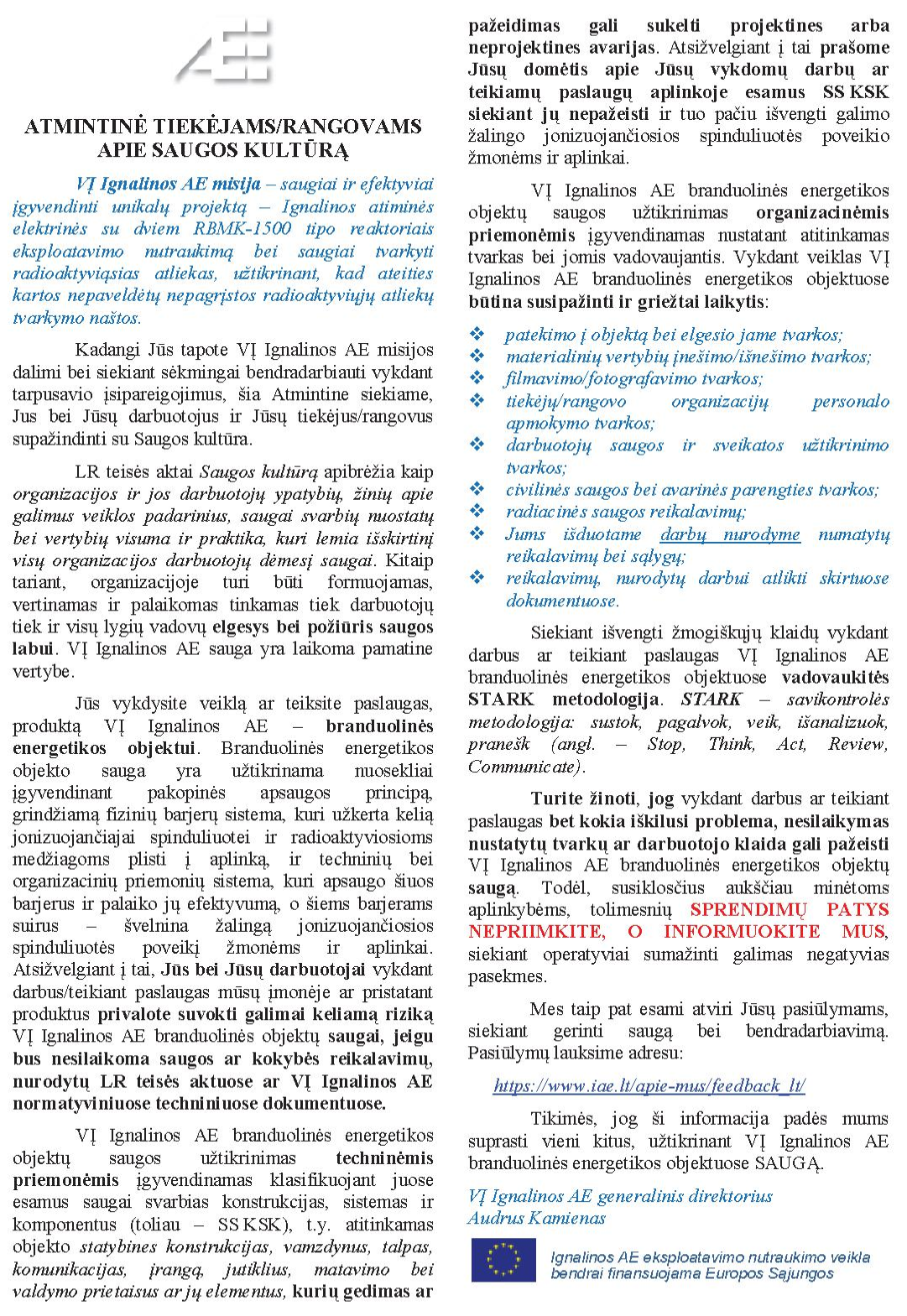 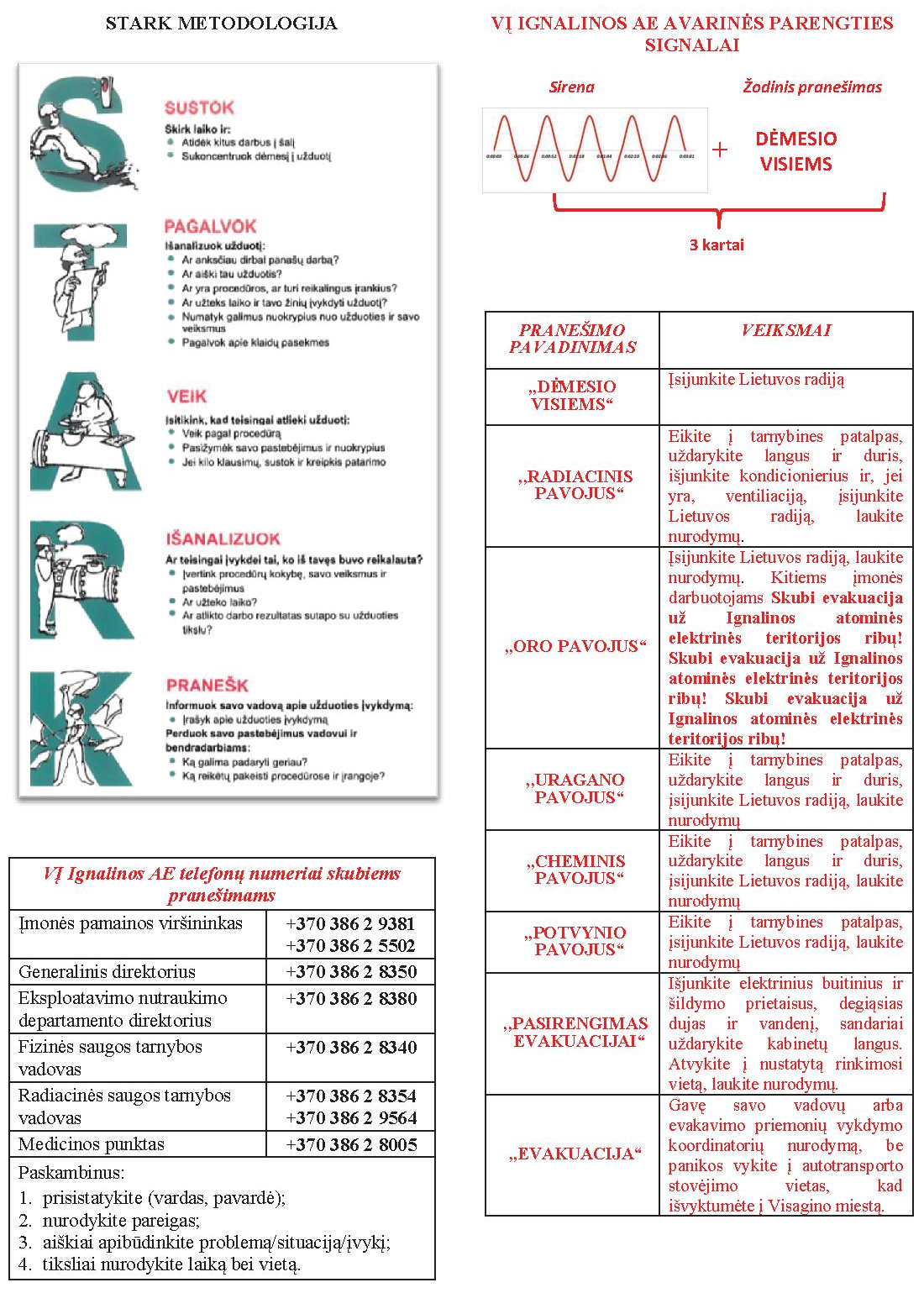 